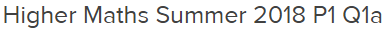 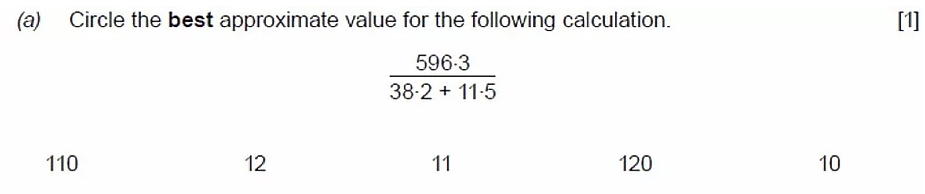 ____________________________________________________________________________________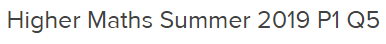 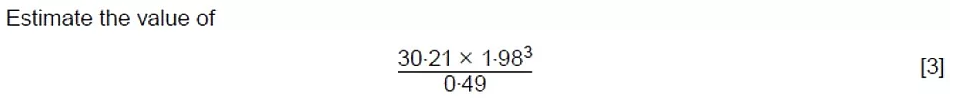 _____________________________________________________________________________________